Application for Replacement Pass to Camp Harkness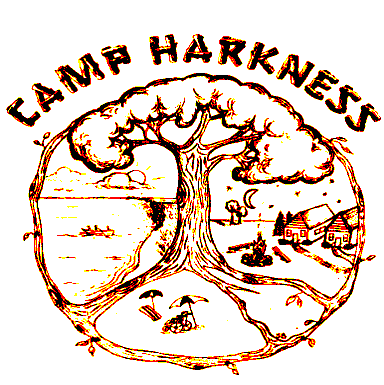 301 GREAT NECK ROADWATERFORD, CT 06385Please complete the Camp Harkness Replacement Admission Pass Application form below for lost, misplaced or stolen cards, include a check or money order in the amount of $25.00 made out to the                                       “Camp Harkness” and return it to:Jacqueline Staller, DDS Camp Harkness, 301 Great Neck Road, Waterford, CT 06385Telephone: 860-443-7818Pass Holder must be in attendance – Passes are not transferable.Name of Pass Holder/Applicant:__________________________________________________________________Name of Parent/Guardian/Contact: _______________________________________________________________Address: _____________________________________________________________________________________Telephone Number: ________________________________ E-mail:_____________________________________Lost or stolen pass cards will deactivated.**FOR RESERVATIONS OR QUESTIONS REGARDING CAMP PLEASE CALL 860.443.7818**Camp Harkness is a Connecticut State Park designated for use by individuals with a disability, accompanied by their families and friends. The definition of a disability is a physical or mental impairment, which substantially limits one’s major life activity. Admission to Camp Harkness is by special pass that must be presented at the main entrance of the camp.For office use onlyMay 26, 2019Date receivedCheck #ByDate To Business  Office